LOCATION/HEARING INFORMATION: JULY 2024 – SCHEDULE JULY 2024 – SCHEDULE JULY 2024 – SCHEDULE JULY 2024 – SCHEDULE JULY 2024 – SCHEDULE 07/25/2024 07/08/2024 07/09/2024 07/10/2024 07/11/2024 Waiver/Clemency/ Contested 10:30 AM Myron Rau Kirstin Aasen   SDWP PIR Classroom D –  8:30 AM Kurt Hall – TeamsJohn BrownSDWP PIR Multipurpose -  8:30 AM Vaughn Beck - TeamsSDSP Upper –  8:30 AM  Myron RauJan SteeleSDSP Lower –  8:30 AM Ken AlbersPeter LiebermanRCC Multipurpose 9 AM MST*/10 AM CST Patricia Meyers Yankton / RCC Staff Office9 AM MST*/10 AM CST  Kirstin Aasen  *Start times indicate Central Time unless noted otherwise DSP Library – 8:30 AM Vaughn Beck - Teams Jan Steele DSP Large –  8:30 AM Myron Rau - Teams Ken AlbersDSP 3rd Room -  8:30AM Peter Lieberman - TeamsUnit C @ JPA  Visit Room – 8:30 AMKurt HallPatricia MeyersA131 (JPA) -  8:30 AM Kirstin Aasen
John Brown Waivers/ED Board Office – Tentative 11:00 AMMyron Rau Kirsten Aasen  JPA Visit Room –  8:30 AM  Full Board MeetingParole Pardons    Commutations  JPA Visit Room –  8:30 AM Full Board Meeting ----------------- Unavailable/Off:  Monday:  Tuesday:   Wednesday:   Thursday:  Updated: 06/25/2024 SOUTH DAKOTA BOARD OF PARDONS AND PAROLES       MembersMyron Rau, ChairKirsten Aasen, Vice ChairKen Albers, Peter Lieberman, Kurt Hall, Jan Steele, John Brown, Vaughn Beck , Patricia MeyersSOUTH DAKOTA BOARD OF PARDONS AND PAROLES       MembersMyron Rau, ChairKirsten Aasen, Vice ChairKen Albers, Peter Lieberman, Kurt Hall, Jan Steele, John Brown, Vaughn Beck , Patricia MeyersSOUTH DAKOTA BOARD OF PARDONS AND PAROLES       MembersMyron Rau, ChairKirsten Aasen, Vice ChairKen Albers, Peter Lieberman, Kurt Hall, Jan Steele, John Brown, Vaughn Beck , Patricia MeyersSOUTH DAKOTA BOARD OF PARDONS AND PAROLES       MembersMyron Rau, ChairKirsten Aasen, Vice ChairKen Albers, Peter Lieberman, Kurt Hall, Jan Steele, John Brown, Vaughn Beck , Patricia Meyers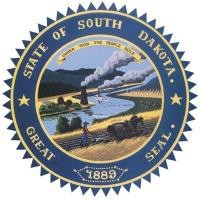 Waiver / Clemency / Contested – 10:30 AM 07/25/2024 Monday @ 8:30 AM  Tuesday @ 8:30 AM  Tuesday @ 8:30 AM  Wednesday @ 8:30 AM  Thursday @ 8:30 AM  SDWP PIR Classroom D  Teams Host: Georgia  Staff: Unit Staff  Join the meeting nowMDSP – LIBRARY Teams Host: Stacy Staff: Unit Staff  Join the meeting nowMDSP – LIBRARY Teams Host: Stacy Staff: Unit Staff  Join the meeting nowJPA Visit Room: Full Board: Parole Pardons Commutations   Join the meeting nowHost: Stacy / ShelliJPA Visit Room: Full Board: Full Board Meeting Join the meeting nowHost: Stacy / Shelli  SDWP PIR Multipurpose room  Teams Host: ShelliStaff: Unit Staff  Join the meeting nowMDSP – LARGE Teams Host: Georgia Staff: Unit Staff Join the meeting nowMDSP – LARGE Teams Host: Georgia Staff: Unit Staff Join the meeting nowSDSP Upper  Teams Host: Stacy Staff: Unit Staff  Join the meeting now MDSP – 3rd Room   Join the meeting nowTeams Host: Rex  Staff: Unit Staff  MDSP – 3rd Room   Join the meeting nowTeams Host: Rex  Staff: Unit Staff SDSP Lower   Join the meeting nowTeams Host: Eilish Staff: Unit Staff  Unit C @ JPA Visit Room  Teams Host: Shelli  Staff: Unit Staff  Join the meeting nowUnit C @ JPA Visit Room  Teams Host: Shelli  Staff: Unit Staff  Join the meeting nowRCC Multipurpose Room @ 10 am CST Join the meeting nowTeams Host: Rex Staff: Unit Staff  JPA A131 Join the meeting nowTeams Host: Eilish  Staff: Unit Staff JPA A131 Join the meeting nowTeams Host: Eilish  Staff: Unit Staff Yankton / RCC Staff Office @ 10 am CST Join the meeting nowTeams Host: KarenaStaff: Unit Staff  South Dakota Women’s Prison Hearings held: Parole/Non-compliance Location: 3200 E Hwy 34 - Multipurpose Room - PMC Pierre, SD 57501 (605) 773-6636 Mike Durfee State Prison Hearings held: Parole/Non-compliance Location: 1412 Wood Street, Library and Large Rooms Springfield, SD 57062 (605) 369-2201 Rapid City Community Work Center Hearings held: Parole/Non-compliance Location: 2725 Creek Drive Rapid City, SD 57703 (605) 394-5294 Parole Board Office Hearings held: Violation waivers, expedited pardons, commutations, early discharges, contested, non-compliance. Location: Parole Building, 2nd Floor 1600 N Drive (Campus of SDSP) Sioux Falls, SD 57104 (605) 367-5040 Yankton Community Work Center Hearings held: Parole Location: 178 Mickelson Drive Yankton, SD 57078 (605) 668-3354 SDSP – Jameson Annex -Room A101 Hearings held: Units A/D/B Parole Location: 1600 N Drive Sioux Falls, SD 57104 (605) 367-5120 South Dakota State Penitentiary (SDSP) Hearings held: Parole Location: SDSP Visit Room/upper 1600 N Drive Sioux Falls, SD 57104 (605) 367-5051 SDSP – Jameson Annex – Visit Room Hearings held: Unit C Parole, Full Board parole, Pardons, Commutations, Case Reviews, General Business, Training Location: 1600 N Drive Sioux Falls, SD 57104 (605) 367-5120 